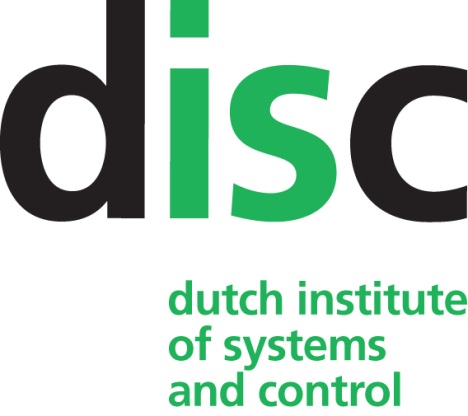 Program DISC Winter Course on				   Reinforcement Learning Delft University of Technology, Pulse building, Technology Room
March 27-29, 2019Wednesday, March 27, 2019	13.00 – 17.00	Ann Nowé			Reinforcement Learning preliminaries	Thursday, March 28, 201909.15 –  09.30	Registration 
09.30 –	 09.40					Welcome and Introduction09.40 –  11.15	Lucian Busoniu			Forward-search planning	11.15 –  11.30	Break11.30 –  12.30	Ann Nowé			Reinforcement learning: part 1
12.30 –  14.00	Lunch14.00 –  15.00  	Ann Nowé			Reinforcement learning: part 215.00 –	15.15	Break15.15 – 16.15  	Ann and Lucian			Tutorial: Discrete-valued methods part 116.15 – 16.30    Break16.30 – 17.30	Ann and Lucian			Tutorial: Discrete-valued methods part 218.30 						Winter Course Dinner at Café Belvedere 	Friday, March 29, 2019	 09.00 –  10.00	Lucian Busoniu			General function approximation and application to 							model-based techniques		10.00 –  10.15	Break 			10.15 –  11.15	Lucian Busoniu			Function approximation in reinforcement learning	11.15 –  11.30	Break	11.30 –  12.30	Ann Nowé			Deep learning introduction12.30 –	14.00	Lunch
14.00 – 15.00	Ann Nowé			Deep reinforcement learning15.00 – 15.15	Break15.15 – 16.00	Ann Nowé			Multi-agent reinforcement learning